Phase DiagramsChemical change - ____________________________________________________________________________Physical change - _____________________________________________________________________________Example - ____________________________________________________________________________Phase changes (NEED TO KNOW!)Phase DiagramTriple Point - ___________________________________________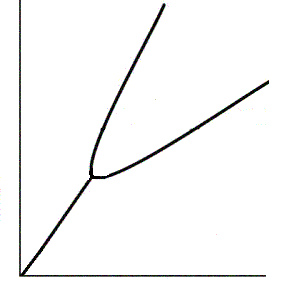 _____________________________________________________________________________________________________________Critical Point - _________________________________________________________________________________________________________________________________________________________Lines - _______________________________________________________________________________________________________________________________________________________________**A Phase Diagram is unique for each substance.**Normal melting point and Normal boiling point occur at standard pressure.  Standard pressure = 1 atm.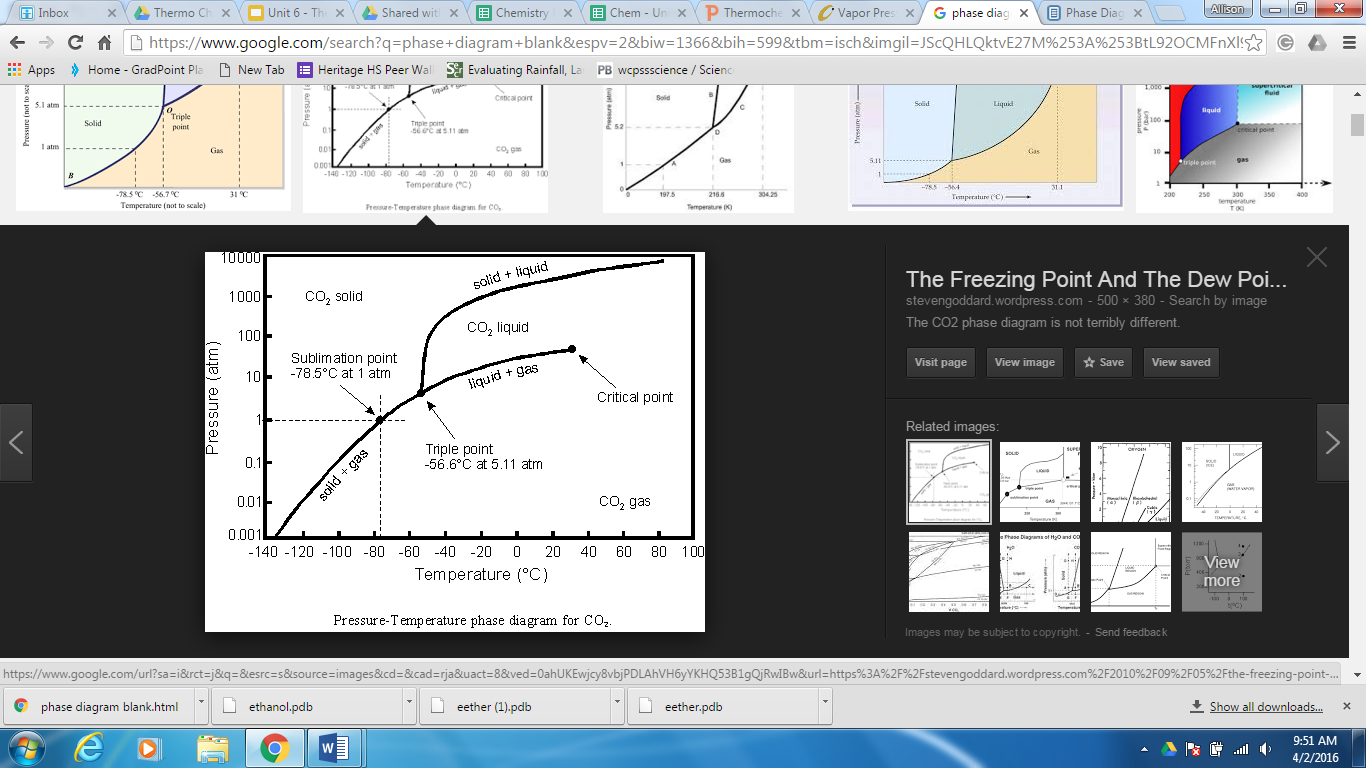 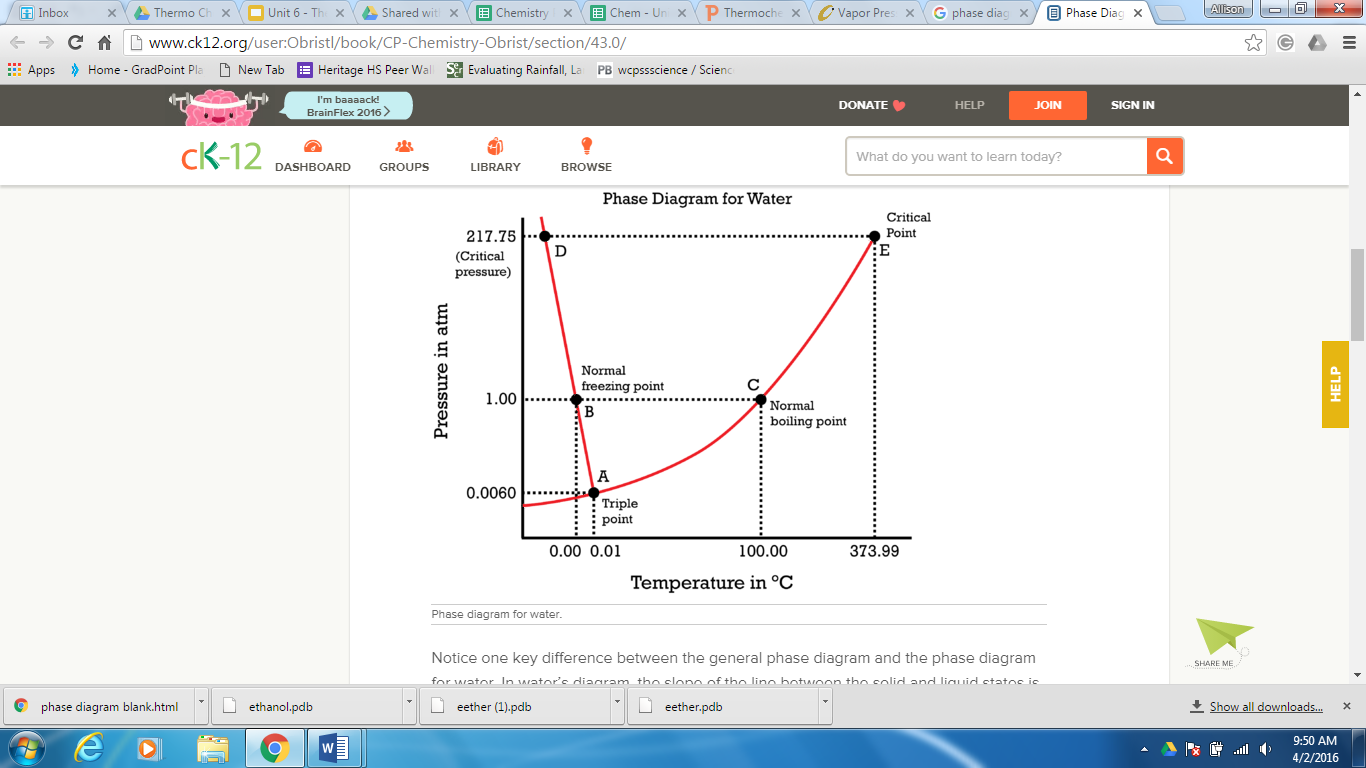 Phase Diagram WorksheetRefer to the phase diagram below when answering the questions on this worksheet: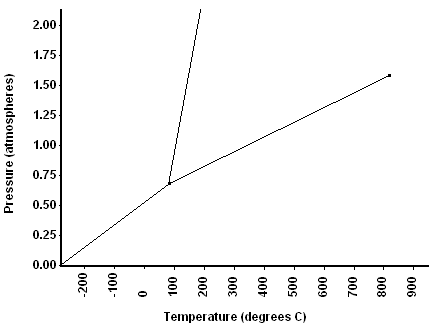 1)	What is the normal melting point of this substance? ________2)	What is the normal boiling point of this substance? ________3)	What is the normal freezing point of this substance? ________4)	What is the pressure and temperature of the triple point? Temp ________ Pres _______5) 	What is the pressure and temperature of the critical point? Temp ________ Pres _______6)	If I had a quantity of this substance at a pressure of 1.25 atm and a temperature of 3000 C and lowered the pressure to 0.25 atm, what phase transition(s) would occur?  7)	Above what temperature is it impossible to compress a gas into a liquid?________________8)	If I had a quantity of this substance at a pressure of 0.75 atm and a temperature of -1000 C, what phase change(s) would occur if I increased the temperature to 6000 C?  At what temperature(s) would they occur?Solid  LiquidLiquid  SolidLiquid  GasGas  LiquidSolid  GasGas  Solid